บัญชีสรุปโครงการพัฒนา  แผนพัฒนาท้องถิ่น (พ.ศ. 2561– 2565)เพิ่มเติม ฉบับที่ 1   องค์การบริหารส่วนตำบลดอนดั่งรายละเอียดโครงการพัฒนาแผนพัฒนาท้องถิ่น(พ.ศ. 2561– 2565) เพิ่มเติม ฉบับที่ 1องค์การบริหารส่วนตำบลดอนดั่งยุทธศาสตร์จังหวัด: ยุทธศาสตร์ที่ 2 การพัฒนาคนและสังคมที่มีคุณภาพ  ยุทธศาสตร์การพัฒนาของ อบจ.: ยุทธศาสตร์ที่ 3 การพัฒนาเมืองและชุมชน  3. ยุทธศาสตร์ด้านโครงสร้างพื้นฐานและพัฒนาแหล่งน้ำ       3.1  แผนงานเคหะและชุมชนรายละเอียดโครงการพัฒนาแผนพัฒนาท้องถิ่น(พ.ศ. 2561– 2565) เพิ่มเติม ฉบับที่ 1องค์การบริหารส่วนตำบลดอนดั่งยุทธศาสตร์จังหวัด: ยุทธศาสตร์ที่ 2 การพัฒนาคนและสังคมที่มีคุณภาพ  ยุทธศาสตร์การพัฒนาของ อบจ.: ยุทธศาสตร์ที่ 3 การพัฒนาเมืองและชุมชน  3. ยุทธศาสตร์ด้านโครงสร้างพื้นฐานและพัฒนาแหล่งน้ำ       3.1  แผนงานเคหะและชุมชนรายละเอียดโครงการพัฒนาแผนพัฒนาท้องถิ่น(พ.ศ. 2561– 2565) เพิ่มเติม ฉบับที่ 1องค์การบริหารส่วนตำบลดอนดั่งยุทธศาสตร์จังหวัด: ยุทธศาสตร์ที่ 2 การพัฒนาคนและสังคมที่มีคุณภาพ  ยุทธศาสตร์การพัฒนาของ อบจ.: ยุทธศาสตร์ที่ 3 การพัฒนาเมืองและชุมชน  3. ยุทธศาสตร์ด้านโครงสร้างพื้นฐานและพัฒนาแหล่งน้ำ       3.1  แผนงานเคหะและชุมชนรายละเอียดโครงการพัฒนาแผนพัฒนาท้องถิ่น(พ.ศ. 2561– 2565) เพิ่มเติม ฉบับที่ 1องค์การบริหารส่วนตำบลดอนดั่งยุทธศาสตร์จังหวัด: ยุทธศาสตร์ที่ 2 การพัฒนาคนและสังคมที่มีคุณภาพ  ยุทธศาสตร์การพัฒนาของ อบจ.: ยุทธศาสตร์ที่ 3 การพัฒนาเมืองและชุมชน  3. ยุทธศาสตร์ด้านโครงสร้างพื้นฐานและพัฒนาแหล่งน้ำ       3.2  แผนงานอุตสาหกรรมและการโยธารายละเอียดโครงการพัฒนาแผนพัฒนาท้องถิ่น(พ.ศ. 2561– 2565) เพิ่มเติม ฉบับที่ 1องค์การบริหารส่วนตำบลดอนดั่งยุทธศาสตร์จังหวัด: ยุทธศาสตร์ที่ 2 การพัฒนาคนและสังคมที่มีคุณภาพ  ยุทธศาสตร์การพัฒนาของ อบจ.: ยุทธศาสตร์ที่ 3 การพัฒนาเมืองและชุมชน  3. ยุทธศาสตร์ด้านโครงสร้างพื้นฐานและพัฒนาแหล่งน้ำ       3.2 แผนงานอุตสาหกรรมและการโยธารายละเอียดโครงการพัฒนาแผนพัฒนาท้องถิ่น(พ.ศ. 2561– 2565) เพิ่มเติม ฉบับที่ 1องค์การบริหารส่วนตำบลดอนดั่งยุทธศาสตร์จังหวัด: ยุทธศาสตร์ที่ 2 การพัฒนาคนและสังคมที่มีคุณภาพ  ยุทธศาสตร์การพัฒนาของ อบจ.: ยุทธศาสตร์ที่ 3 การพัฒนาเมืองและชุมชน  3. ยุทธศาสตร์ด้านโครงสร้างพื้นฐานและพัฒนาแหล่งน้ำ       3.2  แผนงานอุตสาหกรรมและการโยธารายละเอียดโครงการพัฒนาแผนพัฒนาท้องถิ่น(พ.ศ. 2561– 2565) เพิ่มเติม ฉบับที่ 1องค์การบริหารส่วนตำบลดอนดั่งยุทธศาสตร์จังหวัด: ยุทธศาสตร์ที่ 2 การพัฒนาคนและสังคมที่มีคุณภาพ  ยุทธศาสตร์การพัฒนาของ อบจ.: ยุทธศาสตร์ที่ 3 การพัฒนาเมืองและชุมชน  3. ยุทธศาสตร์ด้านโครงสร้างพื้นฐานและพัฒนาแหล่งน้ำ       3.2  แผนงานอุตสาหกรรมและการโยธารายละเอียดโครงการพัฒนาแผนพัฒนาท้องถิ่น(พ.ศ. 2561– 2565) เพิ่มเติม ฉบับที่ 1องค์การบริหารส่วนตำบลดอนดั่งยุทธศาสตร์จังหวัด: ยุทธศาสตร์ที่ 2 การพัฒนาคนและสังคมที่มีคุณภาพ  ยุทธศาสตร์การพัฒนาของ อบจ.: ยุทธศาสตร์ที่ 3 การพัฒนาเมืองและชุมชน  3. ยุทธศาสตร์ด้านโครงสร้างพื้นฐานและพัฒนาแหล่งน้ำ       3.2  แผนงานอุตสาหกรรมและการโยธารายละเอียดโครงการพัฒนาแผนพัฒนาท้องถิ่น(พ.ศ. 2561– 2565) เพิ่มเติม ฉบับที่ 1องค์การบริหารส่วนตำบลดอนดั่งยุทธศาสตร์จังหวัด: ยุทธศาสตร์ที่ 2 การพัฒนาคนและสังคมที่มีคุณภาพ  ยุทธศาสตร์การพัฒนาของ อบจ.: ยุทธศาสตร์ที่ 3 การพัฒนาเมืองและชุมชน  3. ยุทธศาสตร์ด้านโครงสร้างพื้นฐานและพัฒนาแหล่งน้ำ       3.2  แผนงานอุตสาหกรรมและการโยธารายละเอียดโครงการพัฒนาแผนพัฒนาท้องถิ่น(พ.ศ. 2561– 2565) เพิ่มเติม ฉบับที่ 1องค์การบริหารส่วนตำบลดอนดั่งยุทธศาสตร์จังหวัด: ยุทธศาสตร์ที่ 2 การพัฒนาคนและสังคมที่มีคุณภาพ  ยุทธศาสตร์การพัฒนาของ อบจ.: ยุทธศาสตร์ที่ 3 การพัฒนาเมืองและชุมชน  3. ยุทธศาสตร์ด้านโครงสร้างพื้นฐานและพัฒนาแหล่งน้ำ       3.2  แผนงานอุตสาหกรรมและการโยธารายละเอียดโครงการพัฒนาแผนพัฒนาท้องถิ่น(พ.ศ. 2561– 2565) เพิ่มเติม ฉบับที่ 1องค์การบริหารส่วนตำบลดอนดั่งยุทธศาสตร์จังหวัด: ยุทธศาสตร์ที่ 2 การพัฒนาคนและสังคมที่มีคุณภาพ  ยุทธศาสตร์การพัฒนาของ อบจ.: ยุทธศาสตร์ที่ 3 การพัฒนาเมืองและชุมชน  3. ยุทธศาสตร์ด้านโครงสร้างพื้นฐานและพัฒนาแหล่งน้ำ       3.2 แผนงานอุตสาหกรรมและการโยธารายละเอียดโครงการพัฒนาแผนพัฒนาท้องถิ่น(พ.ศ. 2561– 2565) เพิ่มเติม ฉบับที่ 1องค์การบริหารส่วนตำบลดอนดั่งยุทธศาสตร์จังหวัด: ยุทธศาสตร์ที่ 2 การพัฒนาคนและสังคมที่มีคุณภาพ  ยุทธศาสตร์การพัฒนาของ อบจ.: ยุทธศาสตร์ที่ 3 การพัฒนาเมืองและชุมชน  3. ยุทธศาสตร์ด้านโครงสร้างพื้นฐานและพัฒนาแหล่งน้ำ       3.2  แผนงานอุตสาหกรรมและการโยธารายละเอียดโครงการพัฒนาแผนพัฒนาท้องถิ่น(พ.ศ. 2561– 2565) เพิ่มเติม ฉบับที่ 1องค์การบริหารส่วนตำบลดอนดั่งยุทธศาสตร์จังหวัด: ยุทธศาสตร์ที่ 2 การพัฒนาคนและสังคมที่มีคุณภาพ  ยุทธศาสตร์การพัฒนาของ อบจ.: ยุทธศาสตร์ที่ 3 การพัฒนาเมืองและชุมชน  3. ยุทธศาสตร์ด้านโครงสร้างพื้นฐานและพัฒนาแหล่งน้ำ       3.2  แผนงานอุตสาหกรรมและการโยธารายละเอียดโครงการพัฒนาแผนพัฒนาท้องถิ่น(พ.ศ. 2561– 2565) เพิ่มเติม ฉบับที่ 1องค์การบริหารส่วนตำบลดอนดั่งยุทธศาสตร์จังหวัด: ยุทธศาสตร์ที่ 2 การพัฒนาคนและสังคมที่มีคุณภาพ  ยุทธศาสตร์การพัฒนาของ อบจ.: ยุทธศาสตร์ที่ 3 การพัฒนาเมืองและชุมชน  3. ยุทธศาสตร์ด้านโครงสร้างพื้นฐานและพัฒนาแหล่งน้ำ       3.2  แผนงานอุตสาหกรรมและการโยธารายละเอียดโครงการพัฒนาแผนพัฒนาท้องถิ่น(พ.ศ. 2561– 2565) เพิ่มเติม ฉบับที่ 1องค์การบริหารส่วนตำบลดอนดั่งยุทธศาสตร์จังหวัด: ยุทธศาสตร์ที่ 2 การพัฒนาคนและสังคมที่มีคุณภาพ  ยุทธศาสตร์การพัฒนาของ อบจ.: ยุทธศาสตร์ที่ 3 การพัฒนาเมืองและชุมชน  3. ยุทธศาสตร์ด้านโครงสร้างพื้นฐานและพัฒนาแหล่งน้ำ       3.2 แผนงานอุตสาหกรรมและการโยธารายละเอียดโครงการพัฒนาแผนพัฒนาท้องถิ่น(พ.ศ. 2561– 2565) เพิ่มเติม ฉบับที่ 1องค์การบริหารส่วนตำบลดอนดั่งยุทธศาสตร์จังหวัด: ยุทธศาสตร์ที่ 2 การพัฒนาคนและสังคมที่มีคุณภาพ  ยุทธศาสตร์การพัฒนาของ อบจ.: ยุทธศาสตร์ที่ 3 การพัฒนาเมืองและชุมชน  3. ยุทธศาสตร์ด้านโครงสร้างพื้นฐานและพัฒนาแหล่งน้ำ       3.2  แผนงานอุตสาหกรรมและการโยธารายละเอียดโครงการพัฒนาแผนพัฒนาท้องถิ่น(พ.ศ. 2561– 2565) เพิ่มเติม ฉบับที่ 1องค์การบริหารส่วนตำบลดอนดั่งยุทธศาสตร์จังหวัด: ยุทธศาสตร์ที่ 2 การพัฒนาคนและสังคมที่มีคุณภาพ  ยุทธศาสตร์การพัฒนาของ อบจ.: ยุทธศาสตร์ที่ 3 การพัฒนาเมืองและชุมชน  3. ยุทธศาสตร์ด้านโครงสร้างพื้นฐานและพัฒนาแหล่งน้ำ       3.2  แผนงานอุตสาหกรรมและการโยธาแผนพัฒนาท้องถิ่น(พ.ศ. 2561– 2565) เพิ่มเติม ฉบับที่ 1ประจำปี 2563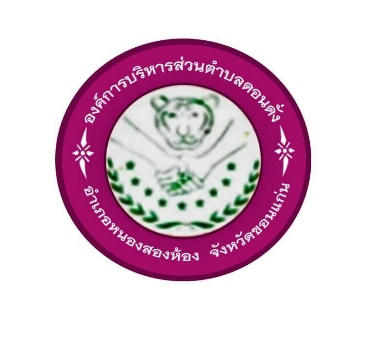 องค์การบริหารส่วนตำบลดอนดั่งอำเภอหนองสองห้อง จังหวัดขอนแก่นหลักการและเหตุผลในการเพิ่มเติมผนพัฒนาท้องถิ่น (พ.ศ. 2561 -2565) ฉบับที่ 1                 ตามระเบียบกระทรวงมหาดไทย ว่าด้วยการจัดทำแผนพัฒนาขององค์กรปกครองส่วนท้องถิ่น(ฉบับที่ 2) พ.ศ. 2559  โดยให้เป็นไปตามระเบียบนี้ ข้อ 22 เพื่อประโยชน์ของประชาชน องค์กรปกครองส่วนท้องถิ่นอาจเพิ่มเติมหรือเปลี่ยนแปลงแผนพัฒนาท้องถิ่นสี่ปีได้ โดยให้ดำเนินการตามขั้นตอน  ดังนี้    (1) คณะกรรมการสนับสนุนการจัดทำแผนพัฒนาท้องถิ่น  จัดทำร่างแผนพัฒนาท้องถิ่นสี่ปีที่เพิ่มเติมหรือเปลี่ยนแปลงพร้อมเหตุผลและความจำเป็นเสนอต่อคณะกรรมการพัฒนาท้องถิ่น                         (2) คณะกรรมการพัฒนาท้องถิ่นและประชาคมท้องถิ่นพิจารณาร่างแผนพัฒนาท้องถิ่นสี่ปีที่เพิ่มเติมหรือเปลี่ยนแปลงเพื่อเสนอผู้บริหารท้องถิ่น  		  (3) ผู้บริหารท้องถิ่นพิจารณาอนุมัติร่างแผนพัฒนาท้องถิ่นสี่ปีที่เพิ่มเติมหรือเปลี่ยนแปลงและประกาศใช้แผนพัฒนาท้องถิ่นสี่ปีที่เพิ่มเติมหรือเปลี่ยนแปลง                    เพื่อให้เป็นไปตามกฎหมายว่าด้วยสภาตำบลและองค์การบริหารส่วนตำบล สำหรับองค์การบริหารส่วนตำบล ให้ผู้บริหารท้องถิ่นเสนอร่างแผนพัฒนาท้องถิ่นสี่ปีที่เพิ่มเติมหรือเปลี่ยนแปลงต่อสภาองค์การบริหารส่วนตำบล   เพื่อความเห็นชอบก่อนแล้วผู้บริหารท้องถิ่นจึงพิจารณาอนุมัติและประกาศใช้ต่อไป                     องค์การบริหารส่วนตำบลดอนดั่ง  มีความจำเป็นที่จะต้องดำเนินการจัดทำแผนพัฒนาท้องถิ่น (พ.ศ.2561-2565) กรณีเพิ่มเติม ฉบับที่ 1  เพื่อจ่ายขาดเงินสะสมและสอดคล้องกับปัญหาและความต้องการของประชาชน และเพื่อให้สามารถแก้ปัญหา ความจำเป็นเร่งด่วน ทันต่อสถานการณ์ในปัจจุบัน  จะเกิดประโยชน์สูงสุดแก่ประชาชนต่อไป ยุทธศาสตร์ปี 2561ปี 2561ปี 2562ปี 2562ปี 2563ปี 2563ปี 2564ปี 2564ปี 2565ปี 2565รวม 5 ปีรวม 5 ปียุทธศาสตร์จำนวนโครงการงบประมาณจำนวนโครงการงบประมาณจำนวนโครงการงบประมาณจำนวนโครงการงบประมาณจำนวนโครงการงบประมาณจำนวนโครงการงบประมาณ3) ด้านโครงสร้างพื้นฐานและพัฒนาแหล่งน้ำ   3.1 แผนงานเคหะและชุมชน   3.2 แผนงานอุตสาหกรรมและการโยธา------------314627,6001,993,200----314627,6001,993,200รวม------172,620,800--172,620,800ที่โครงการวัตถุประสงค์เป้าหมาย(ผลผลิตของโครงการ)งบประมาณและที่ผ่านมางบประมาณและที่ผ่านมางบประมาณและที่ผ่านมางบประมาณและที่ผ่านมางบประมาณและที่ผ่านมาตัวชี้วัด(KPI)ผลที่คาดว่าจะได้รับหน่วยงานรับผิดชอบหลักที่โครงการวัตถุประสงค์เป้าหมาย(ผลผลิตของโครงการ)2561(บาท)2562(บาท)2563(บาท)2564(บาท)2565(บาท)ตัวชี้วัด(KPI)ผลที่คาดว่าจะได้รับหน่วยงานรับผิดชอบหลัก1โครงการเจาะบ่อบาดาล บ้านกระหนวน  หมู่ที่ 2เพื่อให้ประชาชนมีน้ำใช้อย่างเพียงพอพร้อมติดตั้งเครื่องสูบน้ำแบบจมน้ำขนาด 1.5 hp ขนาด ø 6  นิ้ว(ความลึก 80.00 เมตร) ติดตั้งป้ายโครงการ 1 ป้าย (ดำเนินการตามแบบที่กำหนด)---133,900-ประชาชนร้อยละ100มีน้ำใช้มีน้ำใช้อย่างเพียงพอกองช่างที่โครงการวัตถุประสงค์เป้าหมาย(ผลผลิตของโครงการ)งบประมาณและที่ผ่านมางบประมาณและที่ผ่านมางบประมาณและที่ผ่านมางบประมาณและที่ผ่านมางบประมาณและที่ผ่านมาตัวชี้วัด(KPI)ผลที่คาดว่าจะได้รับหน่วยงานรับผิดชอบหลักที่โครงการวัตถุประสงค์เป้าหมาย(ผลผลิตของโครงการ)2561(บาท)2562(บาท)2563(บาท)2564(บาท)2565(บาท)ตัวชี้วัด(KPI)ผลที่คาดว่าจะได้รับหน่วยงานรับผิดชอบหลัก2โครงการวางท่อระบายน้ำเข้าสระหนองแก บ้านกระหนวน หมู่ที่ 2เพื่อป้องกันน้ำท่วมขังในหมู่ที่บ้านและระบายน้ำเสียออกจากหมู่ที่บ้านโดยทำการวางท่อระบายน้ำ คสล.ชั้น 3 ขนาด Ø 0.60 เมตร 259 ท่อนพร้อมยาแนวและถมดินหลังท่อ (ปริมาณดินถมไม่น้อย กว่า 388 ลบ.ม.)   ติดตั้งป้ายโครงการ 1 ป้าย (ดำเนินการตามแบบที่กำหนด)---243,700-สามารถระบายน้ำได้มากว่าร้อยละ80น้ำไม่ท่วมขังพื้นที่ระบายน้ำสะดวกขึ้นกองช่างที่โครงการวัตถุประสงค์เป้าหมาย(ผลผลิตของโครงการ)งบประมาณและที่ผ่านมางบประมาณและที่ผ่านมางบประมาณและที่ผ่านมางบประมาณและที่ผ่านมางบประมาณและที่ผ่านมาตัวชี้วัด(KPI)ผลที่คาดว่าจะได้รับหน่วยงานรับผิดชอบหลักที่โครงการวัตถุประสงค์เป้าหมาย(ผลผลิตของโครงการ)2561(บาท)2562(บาท)2563(บาท)2564(บาท)2565(บาท)ตัวชี้วัด(KPI)ผลที่คาดว่าจะได้รับหน่วยงานรับผิดชอบหลัก3โครงการอุดหนุนการประปาส่วนภูมิภาค สาขาเมืองพล  เพื่อขยายเขตน้ำประปาให้มีน้ำใช้อย่างเพียงพอ ภายในเขตหมู่ที่ 10 บ้านเสรีชล ---250,000-มีน้ำใช้เพิ่มขึ้นร้อยละ 100มีน้ำใช้อย่างเพียงพอกองช่างที่โครงการวัตถุประสงค์เป้าหมาย(ผลผลิตของโครงการ)งบประมาณและที่ผ่านมางบประมาณและที่ผ่านมางบประมาณและที่ผ่านมางบประมาณและที่ผ่านมางบประมาณและที่ผ่านมาตัวชี้วัด(KPI)ผลที่คาดว่าจะได้รับหน่วยงานรับผิดชอบหลักที่โครงการวัตถุประสงค์เป้าหมาย(ผลผลิตของโครงการ)2561(บาท)2562(บาท)2563(บาท)2564(บาท)2565(บาท)ตัวชี้วัด(KPI)ผลที่คาดว่าจะได้รับหน่วยงานรับผิดชอบหลัก1โครงการก่อสร้างถนน คสล. จากบ้าน     นายบุญถิ่น  บุญชัย ไปถนนสายสายบ้านหนองกุงไปบ้านชาดใหญ่ บ้านดอนดั่งหมู่ที่ 1เพื่อให้ประชาชนมีถนนใช้คมนาคมได้อย่างสะดวกรวดเร็วกว้าง 2.50 เมตร ยาว 220.00 เมตร หนา 0.15 เมตร หรือมีพื้นที่ไม่น้อยกว่า  550 ตารางเมตร  ติดตั้งป้ายโครงการ 1 ป้าย(ดำเนินการตามแบบที่กำหนด)---301,700-อบต.มีถนนสำหรับการคมนาคมได้อย่างสะดวกร้อยละ80ขึ้นไปประชาชนมีถนนเพื่อการสัญจรไปมาสะดวกและลดอุบัติเหตุ กองช่างที่โครงการวัตถุประสงค์เป้าหมาย(ผลผลิตของโครงการ)งบประมาณและที่ผ่านมางบประมาณและที่ผ่านมางบประมาณและที่ผ่านมางบประมาณและที่ผ่านมางบประมาณและที่ผ่านมาตัวชี้วัด(KPI)ผลที่คาดว่าจะได้รับหน่วยงานรับผิดชอบหลักที่โครงการวัตถุประสงค์เป้าหมาย(ผลผลิตของโครงการ)2561(บาท)2562(บาท)2563(บาท)2564(บาท)2565(บาท)ตัวชี้วัด(KPI)ผลที่คาดว่าจะได้รับหน่วยงานรับผิดชอบหลัก2โครงการก่อสร้างถนน คสล. สายเข้าบ้านแม่ดวน  วัดทุ่งใหญ่ บ้านหนองวัดป่า หมู่ที่ 4เพื่อให้ประชาชนมีถนนใช้คมนาคมได้อย่างสะดวกรวดเร็วกว้าง 2.50 เมตร ยาว 28.00 เมตร หนา 0.15 เมตรหรือมีพื้นที่ไม่น้อยกว่า  70 ตารางเมตร  (ดำเนินการตามแบบที่กำหนด)---38,700-อบต.มีถนนสำหรับการคมนาคมได้อย่างสะดวกร้อยละ80ขึ้นไปประชาชนมีถนนเพื่อการสัญจรไปมาสะดวกและลดอุบัติเหตุ กองช่างที่โครงการวัตถุประสงค์เป้าหมาย(ผลผลิตของโครงการ)งบประมาณและที่ผ่านมางบประมาณและที่ผ่านมางบประมาณและที่ผ่านมางบประมาณและที่ผ่านมางบประมาณและที่ผ่านมาตัวชี้วัด(KPI)ผลที่คาดว่าจะได้รับหน่วยงานรับผิดชอบหลักที่โครงการวัตถุประสงค์เป้าหมาย(ผลผลิตของโครงการ)2561(บาท)2562(บาท)2563(บาท)2564(บาท)2565(บาท)ตัวชี้วัด(KPI)ผลที่คาดว่าจะได้รับหน่วยงานรับผิดชอบหลัก3โครงการก่อสร้างถนน คสล. สายข้างบ้าน  นายจันทร์  เจริญ  บ้านหนองวัดป่า หมู่ที่4เพื่อให้ประชาชนมีถนนใช้คมนาคมได้อย่างสะดวกรวดเร็วกว้าง 2.50 เมตร ยาว 39.00 เมตร หนา 0.15 เมตรหรือมีพื้นที่ไม่น้อยกว่า  97.50 ตารางเมตร  (ดำเนินการตามแบบที่กำหนด)---53,800-อบต.มีถนนสำหรับการคมนาคมได้อย่างสะดวกร้อยละ80ขึ้นไปประชาชนมีถนนเพื่อการสัญจรไปมาสะดวกและลดอุบัติเหตุ กองช่างที่โครงการวัตถุประสงค์เป้าหมาย(ผลผลิตของโครงการ)งบประมาณและที่ผ่านมางบประมาณและที่ผ่านมางบประมาณและที่ผ่านมางบประมาณและที่ผ่านมางบประมาณและที่ผ่านมาตัวชี้วัด(KPI)ผลที่คาดว่าจะได้รับหน่วยงานรับผิดชอบหลักที่โครงการวัตถุประสงค์เป้าหมาย(ผลผลิตของโครงการ)2561(บาท)2562(บาท)2563(บาท)2564(บาท)2565(บาท)ตัวชี้วัด(KPI)ผลที่คาดว่าจะได้รับหน่วยงานรับผิดชอบหลัก4โครงการก่อสร้างถนน คสล.สายข้างวัดพัฒนาราม บ้านหนองวัดป่า หมู่ที่ 4เพื่อให้ประชาชนมีถนนใช้คมนาคมได้อย่างสะดวกรวดเร็วกว้าง 5.00 เมตร ยาว 75.00 เมตร หนา 0.15 เมตรหรือมีพื้นที่ไม่น้อยกว่า  375 ตารางเมตร   ติดตั้งป้ายโครงการ 1 ป้าย (ดำเนินการตามแบบที่กำหนด)---203,800-อบต.มีถนนสำหรับการคมนาคมได้อย่างสะดวกร้อยละ80ขึ้นไปประชาชนมีถนนเพื่อการสัญจรไปมาสะดวกและลดอุบัติเหตุ กองช่างที่โครงการวัตถุประสงค์เป้าหมาย(ผลผลิตของโครงการ)งบประมาณและที่ผ่านมางบประมาณและที่ผ่านมางบประมาณและที่ผ่านมางบประมาณและที่ผ่านมางบประมาณและที่ผ่านมาตัวชี้วัด(KPI)ผลที่คาดว่าจะได้รับหน่วยงานรับผิดชอบหลักที่โครงการวัตถุประสงค์เป้าหมาย(ผลผลิตของโครงการ)2561(บาท)2562(บาท)2563(บาท)2564(บาท)2565(บาท)ตัวชี้วัด(KPI)ผลที่คาดว่าจะได้รับหน่วยงานรับผิดชอบหลัก5โครงการก่อสร้างถนน คสล.ภายในหมู่บ้าน บ้านหนองค่าย หมู่ที่ 5เพื่อให้ประชาชนมีถนนใช้คมนาคมได้อย่างสะดวกรวดเร็ว-ช่วงที่1  กว้าง 3.00 เมตร ยาว 138.00 เมตร หนา 0.15 เมตร หรือมีพื้นที่ไม่น้อยกว่า  414 ตารางเมตร -ช่วงที่2  กว้าง 4.00 เมตร ยาว 40.00 เมตร หนา 0.15 เมตร หรือมีพื้นที่ไม่น้อยกว่า  160 ตารางเมตรติดตั้งป้ายโครงการ 1 ป้าย  (ดำเนินการตามแบบที่กำหนด)---314,300-อบต.มีถนนสำหรับการคมนาคมได้อย่างสะดวกร้อยละ80ขึ้นไปประชาชนมีถนนเพื่อการสัญจรไปมาสะดวกและลดอุบัติเหตุ กองช่างที่โครงการวัตถุประสงค์เป้าหมาย(ผลผลิตของโครงการ)งบประมาณและที่ผ่านมางบประมาณและที่ผ่านมางบประมาณและที่ผ่านมางบประมาณและที่ผ่านมางบประมาณและที่ผ่านมาตัวชี้วัด(KPI)ผลที่คาดว่าจะได้รับหน่วยงานรับผิดชอบหลักที่โครงการวัตถุประสงค์เป้าหมาย(ผลผลิตของโครงการ)2561(บาท)2562(บาท)2563(บาท)2564(บาท)2565(บาท)ตัวชี้วัด(KPI)ผลที่คาดว่าจะได้รับหน่วยงานรับผิดชอบหลัก6โครงการก่อสร้างถนน คสล.จากบ้านนางศรีนวล ไปนานางเย็น  มอไธสง  บ้านโนนสว่าง หมู่ที่ 6เพื่อให้ประชาชนมีถนนใช้คมนาคมได้อย่างสะดวกรวดเร็วกว้าง 4.00 เมตร ยาว 136.00 เมตร หนา 0.15 เมตรหรือมีพื้นที่ไม่น้อยกว่า  544 ตารางเมตร ดินถมข้างทางข้างละ0.30 เมตรติดตั้งป้ายโครงการ 1 ป้าย  (ดำเนินการตามแบบที่กำหนด)---297,300-อบต.มีถนนสำหรับการคมนาคมได้อย่างสะดวกร้อยละ80ขึ้นไปประชาชนมีถนนเพื่อการสัญจรไปมาสะดวกและลดอุบัติเหตุ กองช่างที่โครงการวัตถุประสงค์เป้าหมาย(ผลผลิตของโครงการ)งบประมาณและที่ผ่านมางบประมาณและที่ผ่านมางบประมาณและที่ผ่านมางบประมาณและที่ผ่านมางบประมาณและที่ผ่านมาตัวชี้วัด(KPI)ผลที่คาดว่าจะได้รับหน่วยงานรับผิดชอบหลักที่โครงการวัตถุประสงค์เป้าหมาย(ผลผลิตของโครงการ)2561(บาท)2562(บาท)2563(บาท)2564(บาท)2565(บาท)ตัวชี้วัด(KPI)ผลที่คาดว่าจะได้รับหน่วยงานรับผิดชอบหลัก7โครงการก่อสร้างถนน คสล.จากบ้านหินแร่-บ้านหนองกุง หมู่ที่7เพื่อให้ประชาชนมีถนนใช้คมนาคมได้อย่างสะดวกรวดเร็วกว้าง 4.00 เมตร ยาว 90.00 เมตร หนา 0.15 เมตรหรือมีพื้นที่ไม่น้อยกว่า  360ตารางเมตร ดินถมข้างทางข้างละ0.30 เมตร     ติดตั้งป้ายโครงการ 1 ป้าย  (ดำเนินการตามแบบที่กำหนด)---196,000-อบต.มีถนนสำหรับการคมนาคมได้อย่างสะดวกร้อยละ80ขึ้นไปประชาชนมีถนนเพื่อการสัญจรไปมาสะดวกและลดอุบัติเหตุ กองช่างที่โครงการวัตถุประสงค์เป้าหมาย(ผลผลิตของโครงการ)งบประมาณและที่ผ่านมางบประมาณและที่ผ่านมางบประมาณและที่ผ่านมางบประมาณและที่ผ่านมางบประมาณและที่ผ่านมาตัวชี้วัด(KPI)ผลที่คาดว่าจะได้รับหน่วยงานรับผิดชอบหลักที่โครงการวัตถุประสงค์เป้าหมาย(ผลผลิตของโครงการ)2561(บาท)2562(บาท)2563(บาท)2564(บาท)2565(บาท)ตัวชี้วัด(KPI)ผลที่คาดว่าจะได้รับหน่วยงานรับผิดชอบหลัก8โครงการปรับปรุงถนนลำเลียงการเกษตรสายจากวัดห้วยถึงโนนบ้านร้าง บ้านหินแร่ หมู่ที่ 7เพื่อให้ประชาชนมีถนนใช้คมนาคมได้อย่างสะดวกรวดเร็วโดยทำการถมดิน พร้อมเกลี่ยเรียบ ขนาดกว้าง 5.00 เมตร ยาว 160.00 เมตรสูงเฉลี่ย 1.00 เมตร ปริมาตรดินถมไม่น้อยกว่า 960.00 ลบ.ม.(ดำเนินการตามแบบที่กำหนด)---44,600-อบต.มีถนนสำหรับการคมนาคมได้อย่างสะดวกร้อยละ80ขึ้นไปประชาชนมีถนนเพื่อการสัญจรไปมาสะดวกและลดอุบัติเหตุ กองช่างที่โครงการวัตถุประสงค์เป้าหมาย(ผลผลิตของโครงการ)งบประมาณและที่ผ่านมางบประมาณและที่ผ่านมางบประมาณและที่ผ่านมางบประมาณและที่ผ่านมางบประมาณและที่ผ่านมาตัวชี้วัด(KPI)ผลที่คาดว่าจะได้รับหน่วยงานรับผิดชอบหลักที่โครงการวัตถุประสงค์เป้าหมาย(ผลผลิตของโครงการ)2561(บาท)2562(บาท)2563(บาท)2564(บาท)2565(บาท)ตัวชี้วัด(KPI)ผลที่คาดว่าจะได้รับหน่วยงานรับผิดชอบหลัก9โครงการปรับปรุงถนนลำเลียงการเกษตรสายจากปั้มน้ำมันถึงนาพ่อทวี บ้านหินแร่ หมู่7เพื่อให้ประชาชนมีถนนใช้คมนาคมได้อย่างสะดวกรวดเร็วกว้าง 0.50 เมตร ยาว 360.00 เมตร  สูงเฉลี่ย 0.80 เมตร ปริมาตรดินถมไม่น้อยกว่า 403.20 ลบ.ม.(ดำเนินการตามแบบที่กำหนด)---19,000-อบต.มีถนนสำหรับการคมนาคมได้อย่างสะดวกร้อยละ80ขึ้นไปประชาชนมีถนนเพื่อการสัญจรไปมาสะดวกและลดอุบัติเหตุ กองช่างที่โครงการวัตถุประสงค์เป้าหมาย(ผลผลิตของโครงการ)งบประมาณและที่ผ่านมางบประมาณและที่ผ่านมางบประมาณและที่ผ่านมางบประมาณและที่ผ่านมางบประมาณและที่ผ่านมาตัวชี้วัด(KPI)ผลที่คาดว่าจะได้รับหน่วยงานรับผิดชอบหลักที่โครงการวัตถุประสงค์เป้าหมาย(ผลผลิตของโครงการ)2561(บาท)2562(บาท)2563(บาท)2564(บาท)2565(บาท)ตัวชี้วัด(KPI)ผลที่คาดว่าจะได้รับหน่วยงานรับผิดชอบหลัก10โครงการปรับปรุงถนนลำเลียงการเกษตรสายวัดห้วยด้านทิศเหนือ  บ้านหินแร่ หมู่ที่ 7เพื่อให้ประชาชนมีถนนใช้คมนาคมได้อย่างสะดวกรวดเร็วโดยทำการถมดินพร้อมเกลี่ยเรียบกว้าง  5.00  เมตรยาว  120.00  เมตร สูงเฉลี่ย 1.00 เมตร  ปริมาตรดินถมไม่น้อยกว่า 720 ลบ.ม.(ดำเนินการตามแบบที่กำหนด)---33,500-อบต.มีถนนสำหรับการคมนาคมได้อย่างสะดวกร้อยละ80ขึ้นไปประชาชนมีถนนเพื่อการสัญจรไปมาสะดวกและลดอุบัติเหตุ กองช่างที่โครงการวัตถุประสงค์เป้าหมาย(ผลผลิตของโครงการ)งบประมาณและที่ผ่านมางบประมาณและที่ผ่านมางบประมาณและที่ผ่านมางบประมาณและที่ผ่านมางบประมาณและที่ผ่านมาตัวชี้วัด(KPI)ผลที่คาดว่าจะได้รับหน่วยงานรับผิดชอบหลักที่โครงการวัตถุประสงค์เป้าหมาย(ผลผลิตของโครงการ)2561(บาท)2562(บาท)2563(บาท)2564(บาท)2565(บาท)ตัวชี้วัด(KPI)ผลที่คาดว่าจะได้รับหน่วยงานรับผิดชอบหลัก11โครงการก่อสร้างถนน คสล.สายบ้านหนองแวงน้อย หมู่ที่ 8 ไปบ้านโนนสว่าง หมู่ที่ 6เพื่อให้ประชาชนมีถนนใช้คมนาคมได้อย่างสะดวกรวดเร็วกว้าง 5.00 เมตร ยาว 110.00 เมตร หนา 0.15 เมตรหรือมีพื้นที่ไม่น้อยกว่า  550ตารางเมตร ดินถมข้างทางข้างละ0.30 เมตร   ติดตั้งป้ายโครงการ 1 ป้าย  (ดำเนินการตามแบบที่กำหนด)---299,600-อบต.มีถนนสำหรับการคมนาคมได้อย่างสะดวกร้อยละ80ขึ้นไปประชาชนมีถนนเพื่อการสัญจรไปมาสะดวกและลดอุบัติเหตุ กองช่างที่โครงการวัตถุประสงค์เป้าหมาย(ผลผลิตของโครงการ)งบประมาณและที่ผ่านมางบประมาณและที่ผ่านมางบประมาณและที่ผ่านมางบประมาณและที่ผ่านมางบประมาณและที่ผ่านมาตัวชี้วัด(KPI)ผลที่คาดว่าจะได้รับหน่วยงานรับผิดชอบหลักที่โครงการวัตถุประสงค์เป้าหมาย(ผลผลิตของโครงการ)2561(บาท)2562(บาท)2563(บาท)2564(บาท)2565(บาท)ตัวชี้วัด(KPI)ผลที่คาดว่าจะได้รับหน่วยงานรับผิดชอบหลัก12โครงการปรับปรุงถนน คสล.ภายในหมู่บ้านสายบ้านรองประภาส  ประไพร   ถึงบ้านนางสมหวัง บ้านโนนทัน หมู่ที่ 9เพื่อให้ประชาชนมีถนนใช้คมนาคมได้อย่างสะดวกรวดเร็วโดยทำการเทคอนกรีตเสริมผิวจราจรจำนวน 2 ช่วง ตามรายละเอียดดังนี้-ช่วงที่1  กว้าง 4.00 เมตร ยาว 41.00 เมตร หนา 0.15 เมตร หรือมีพื้นที่ไม่น้อยกว่า  164 ตารางเมตร-ช่วงที่2  กว้าง 3.00 เมตร ยาว 106.00 เมตร หนา 0.15 เมตร หรือมีพื้นที่ไม่น้อยกว่า  318 ตารางเมตรติดตั้งป้ายโครงการ 1 ป้าย  (ดำเนินการตามแบบที่กำหนด)---258,800-อบต.มีถนนสำหรับการคมนาคมได้อย่างสะดวกร้อยละ80ขึ้นไปประชาชนมีถนนเพื่อการสัญจรไปมาสะดวกและลดอุบัติเหตุ กองช่างที่โครงการวัตถุประสงค์เป้าหมาย(ผลผลิตของโครงการ)งบประมาณและที่ผ่านมางบประมาณและที่ผ่านมางบประมาณและที่ผ่านมางบประมาณและที่ผ่านมางบประมาณและที่ผ่านมาตัวชี้วัด(KPI)ผลที่คาดว่าจะได้รับหน่วยงานรับผิดชอบหลักที่โครงการวัตถุประสงค์เป้าหมาย(ผลผลิตของโครงการ)2561(บาท)2562(บาท)2563(บาท)2564(บาท)2565(บาท)ตัวชี้วัด(KPI)ผลที่คาดว่าจะได้รับหน่วยงานรับผิดชอบหลัก13โครงการก่อสร้างถนน คสล.ภายในหมู่บ้าน บ้านโนนทัน หมู่ที่ 9เพื่อให้ประชาชนมีถนนใช้คมนาคมได้อย่างสะดวกรวดเร็วกว้าง 4.00 เมตร ยาว 58.00 เมตร หนา 0.15 เมตรหรือมีพื้นที่ไม่น้อยกว่า  232ตารางเมตร ดินถมข้างทางข้างละ0.30 เมตรติดตั้งป้ายโครงการ 1 ป้าย  (ดำเนินการตามแบบที่กำหนด)---127,000-อบต.มีถนนสำหรับการคมนาคมได้อย่างสะดวกร้อยละ80ขึ้นไปประชาชนมีถนนเพื่อการสัญจรไปมาสะดวกและลดอุบัติเหตุ กองช่างที่โครงการวัตถุประสงค์เป้าหมาย(ผลผลิตของโครงการ)งบประมาณและที่ผ่านมางบประมาณและที่ผ่านมางบประมาณและที่ผ่านมางบประมาณและที่ผ่านมางบประมาณและที่ผ่านมาตัวชี้วัด(KPI)ผลที่คาดว่าจะได้รับหน่วยงานรับผิดชอบหลักที่โครงการวัตถุประสงค์เป้าหมาย(ผลผลิตของโครงการ)2561(บาท)2562(บาท)2563(บาท)2564(บาท)2565(บาท)ตัวชี้วัด(KPI)ผลที่คาดว่าจะได้รับหน่วยงานรับผิดชอบหลัก14โครงการลอกท่อระบายน้ำภายในหมู่บ้าน บ้านเสรีชล หมู่ที่ 10เพื่อระบายน้ำท่วมขังประชาชนสามารถสัญจรไปมาได้สะดวกโดยทำการลอกท่อระบายน้ำ ขนาดเส้นผ่าศูนย์กลาง ขนาด ø  0.30 เมตร ยาวโดยรวม 678 เมตร---54,200-สามารถระบายน้ำได้มากกว่าร้อยละ 80น้ำไม่ท่วมขังและสะดวกในการสัญจรไปมากองช่าง